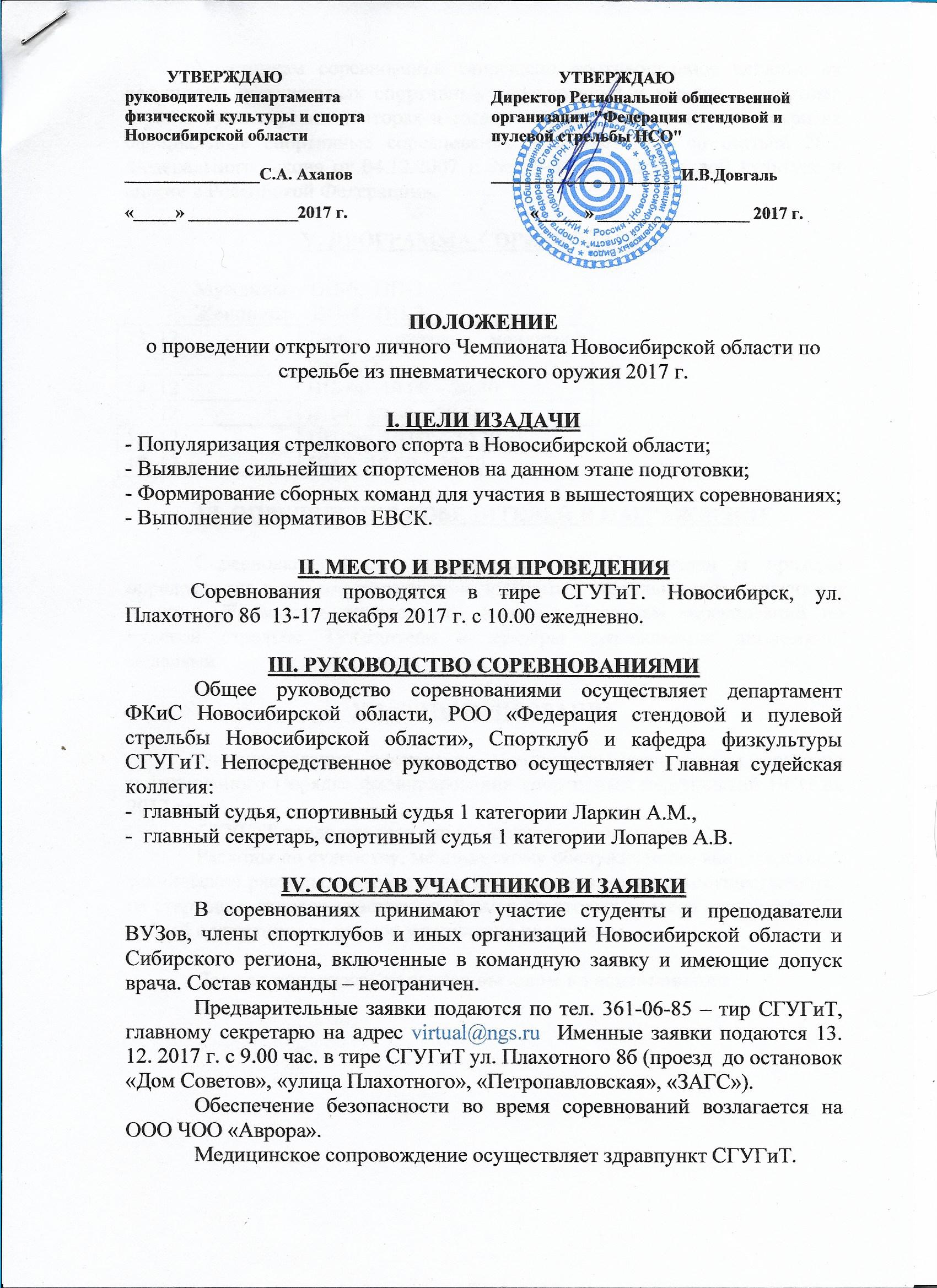 Участникам соревнований запрещено противоправное влияние на результаты официальных спортивных соревнований и участие в азартных играх в букмекерских конторах и тотализаторах путём заключения пари на официальные спортивные соревнования в соответствии со статьёй 26.2 Федерального закона от 04.12.2007 г. №329-ФЗ «О физической культуре и спорте в Российской Федерации».V. ПРОГРАММА СОРЕВНОВАНИЙМужчины-   ВП-6,  ПП-3Женщины-   ВП-4,  ПП-2.VI. ОПРЕДЕЛЕНИЕ ПОБЕДИТЕЛЕЙ И НАГРАЖДЕНИЕСоревнования носят личный характер. Победители и призеры определяются в каждом упражнении программы раздельно среди мужчин и женщин. Первенство определяется согласно Правилам соревнований по пулевой стрельбе. Победители и призёры награждаются дипломами, медалями. VII. ФИНАНСИРОВАНИЕФинансирование проведения Чемпионата производится согласно утвержденного Порядка финансирования спортивных мероприятий НСО на 2017 год.  СГУГиТ предоставляет тир и стрелковое оборудование.Расходы по судейству, медицинскому обслуживанию, канцелярские и технические расходы, приобретение наградного материала  осуществляются из стартовых взносов участников. Размер стартовых взносов составляет 200 рублей с участника за каждое упражнение программы. Данное положение является вызовом на соревнования13. 12.День приезда, мандатная комиссия14. 12ВП-4ж  10.00 – 20.3015. 12.ВП-6  10.00 – 20.3016. 12.ПП-2ж  10.00 – 20.3017. 12.ПП-3  10.00 – 20.30